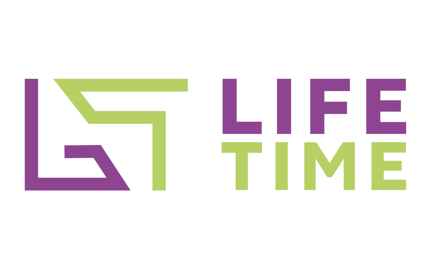 Приложение № 1к Договору №________ от «_____»____________ 2022 г.
ПРАВИЛА НАХОЖДЕНИЯ ДЕТЕЙ (от 3 до 13 лет) 
НА ТЕРРИТОРИИ КЛУБАПожалуйста, внимательно ознакомьтесь с правилами нашего Клуба. Мы знаем, что эти требования могут показаться излишне строгими, но мы хотим, чтобы Ваш ребенок оставался здоровым и чувствовал себя комфортно.Основные положения:Детский клуб LIFE TIME, далее именуемый «Детский Клуб», является подразделением Клуба, оказывающим услуги исключительно детям от 3 лет до 13 лет включительно, расположен на территории Клуба. Услуги Детского Клуба оказываются в зоне собственно Детского Клуба, а в отдельных случаях, предусмотренных настоящими Правилами, – на территории Клуба вне зоны Детского Клуба. Правила поведения являются обязательными для исполнения и едиными для всех детей, находящихся на территории Клуба.Под детьми в рамках настоящий правил понимаются несовершеннолетние лица, достигшие полного возраста 3 лет   и не достигшие полного возраста 14 лет.Понятия ребенок и дети в рамках настоящих правил признаются тождественными.1. Время работы Детского Клуба 1.1 Детский Клуб открыт для посещения ежедневно в соотвествии с расписанием детских групповых программ. 1.2 Администрация вправе в необходимых случаях и с соблюдением требований, установленных настоящими Правилами, изменять указанные часы работы Детского Клуба. 1.3 Доступ в Детский Клуб возможен не менее чем за 15 минут до окончания времени посещения, предусмотренного условиями соответствующего Контракта. 1.4 Привести ребенка в Клуб и забрать его из Клуба должно лицо, уполномоченное на такое действие в силу закона или доверенности, старше 18 лет (далее – Уполномоченное Лицо). 1.4.1. Дети до 13 лет включительно могут посещать Клуб только в сопровождении Уполномоченных лиц.1.4.2. Дети старше 14 (Четырнадцати) лет могут посещать Клуб самостоятельно при наличие письменного заявления от родителей. При этом соблюдение ребенком настоящих Правил является обязательным.1.4.3. Допускается посещение Клуба детьми в возрасте от 8 до 13 лет включительно только по завлению родителя в установленной Клубом форме. Такое заявление подается родителем в Клуб ежемесячно, не позднее 5 числа каждого месяца. При этом соблюдение ребенком настоящих Правил является обязательным. В случае неподачи родителем своевременно данного заявления, дети не будут допущены к занятиям без сопровождения Уполномоченных лиц. 1.5 Под лицом, уполномоченным в силу закона, понимаются законные представители – родители или усыновители, в соответствии с положениями статьи 26 Гражданского Кодекса Российской Федерации.1.6 Под лицом, уполномоченным в силу доверенности, понимается лицо, уполномоченное законным представителем на совершение от имени ребенка или в их пользу действий, предоставленных законным представителям законодательством Российской Федерации. Полномочие должно быть подтверждено в простой письменной форме.1.7. Клуб вправе недопустить ребенка  до 13 лет включительно на территорию Клуба и к занятиям при отсутствии Уполнимоченного лица и/или заявления указанного в п. 1.4.3. настоящих Правил..1.8. В случае установления факта нахождения ребенка в возрасте до 13 лет включительно на территории Клуба без сопровождения и в при отсутствии заявления, Клуб вправе расторгнуть Договор с родителями в одностороннем порядке.1.9. Уполномоченные лица самостоятельно ознакамливают детей с настоящими Правилами. Перед каждым посещением Клуба Уполномоченные лица обязаны напоминать ребёнку о правилах техники безопасности в Клубе. Незнание техники безопасности ведет к ухудшению здоровья ребенка.1.10. Во всех тренировках и спортивных мероприятиях Клуба дети участвуют по собственной воле и с согласия родителей.2. Услуги Клуба для детей 2.1 Объем услуг Детского Клуба, а также порядок и сроки оказания таких услуг определяются условиями соответствующих Договоров на оказание услуг по организации физкультурных, физкультурно – оздоровительных и спортивных мероприятий, заключенных в пользу детей, и применимыми положениями настоящих Правил.2.2 Проход детей в зону фитнес-клуба осуществляется через рецепцию, при предъявлении администратору детской клубной карты. Ребенка приводит в клуб Уполномоченное Лицо, зафиксированное в контракте. 2.3 В случае, если карты при себе нет, проход в клуб осуществляется при заполнении бланка заявки на посещение клуба на рецепции. 2.4 После 3х лет запрещено пользоваться раздевалками противоположного пола. Необходимо пользоваться детскими раздевалками.  Правила посещения Клуба и Детского Клуба детьми 3.1 При посещении Клуба и Детского Клуба дети и Уполномоченные Лица обязаны соблюдать настоящие Правила, не должны причинять беспокойство другим посетителям Клуба, Детского Клуба или нарушать общественный порядок.3.1.1.Родители несут персональную ответственность за жизнь и здоровье своих детей на территории Клуба, за исключением времени нахождения на групповых или персональных занятиях.3.2 На территорию Детского Клуба запрещается приносить продукты питания, а также напитки в стеклянной таре. 3.3 На территории Клуба прием пищи может осуществляться только в кафе. 3.4 Детям категорически не рекомендуется приносить в Детский Клуб собственные игрушки. За негативные последствия для ребенка и других посетителей вследствие использования принесенных в Клуб игрушек несет ответственность уполномоченное лицо. 3.5 Для посещения Детского Клуба занятий на территории Клуба ребенок должен быть переодет в удобную, чистую, сменную спортивную форму и спортивную обувь. Инструктор может отказать в посещении занятия в случае, если одежда и обувь не является спортивной.3.6 Во время проведения групповых занятий в Детском Клубе, персонального тренинга, присутствия ребенка в игровой комнате или других зонах клуба дети обязаны строго выполнять указания инструктора групповых занятий, персонального инструктора, инструктора Детского Клуба. В случае неоднократного нарушения данных правил клуб оставляет за собой возможность расторгнуть договор в одностороннем порядке. 3.7. При неадекватном поведении ребенка ( в том числе агрессии, истерические остояния, намеренная порча имущества и др.), которое сосздает неудобства и/или дискомфорт для других детей и взрослых, Уполномоченные лица обязаны забрать ребенка из Клуба. В случае если данные ситуации носят систематический характер, Клуб вправе расторгнуть Договор в одностороннем порядке.4. Обязанности Уполномоченных Лиц4.1 Клуб не обязан осуществлять надзор за ребенком, за исключением времени нахождения ребенка в игровой комнате Детского Клуба, проведения персонального тренинга, присутствия ребенка на групповых занятиях по расписанию Детского Клуба. 4.2 В указанных случаях уполномоченное лицо обязано к началу занятий привести переодетого в спортивную форму и обувь ребенка в Детский Клуб. Нахождение уполномоченного лица в зонах (местах) проведения занятий во время занятий запрещено. 4.3 За детей, находящихся на территории Клуба без присмотра Уполномоченного Лица, кроме случаев, прямо предусмотренных настоящими Правилами, Клуб ответственности не несет. 4.5 Уполномоченное Лицо обязано строго соблюдать положения настоящих Правил. 4.6 Уполномоченное Лицо обязано обеспечить соблюдение ребенком настоящих Правил во время нахождения в Клубе, передвижения по его территории и занятий, кроме случаев, прямо предусмотренных настоящими Правилами, когда ребенок находится под надзором Клуба. 4.7 Приводя ребенка на занятия, Уполномоченное Лицо обязано лично ознакомиться с выдержками из настоящих Правил, правилами техники безопасности и перечнем медицинских противопоказаний, размещенными на видном месте у входа в Детский Клуб либо другое место проведения занятий ребенка. 4.8. Нахождение Уполномоченных лиц – не являющихся Членом Клуба во время групповых или индивидуальных занятий детей разрешено только в зонах отдыха Клуба. 4.9. Уполномоченным лицам запрещено ожидать детей перед залами, где проводятся занятий. После передачи ребенка инструктору, Уполномоченное Лицо может покинуть клуб на время проведения занятия.4.10. Присутствие Уполномоченных лиц во время групповых или индивидуальных занятий детей допускается только на открытых занятиях по предварительному приглашению.4.11. На групповые занятия Уполномоченные лица обязаны привести и забрать детей строго в установленное время.4.12. Уполномоченным лицам – не являющихся Членом Клуба запрещается самостоятельно использовать оборудование Клуба.4.13. Уполномоченным лицам запрещено вмешиваться в процесс занятий, проводимых сотрудниками Клуба и требовать изменения формата уроков групповых занятий.4.14. Денежные средства в счет оплаты за дополнительные услуги Клуба принимается Клубом только от Уполномоченных лиц.5. Медицинские противопоказания и ограничения к занятиям ребенка5.1 Во время занятий в Клубе необходимо соблюдать ограничения, установленные для ребенка лечащим врачом. Ответственность за соблюдение таких ограничений несет уполномоченное лицо. 5.2 При передаче ребенка в Детский Клуб для участия в групповых занятиях или персональному инструктору уполномоченное лицо обязано сообщить инструктору Детского Клуба, персональному инструктору об имеющихся медицинских ограничениях. В случае неуведомления уполномоченным лицом тренера об имеющихся нарушениях ответственность за состояние здоровья ребенка несет уполномоченное лицо.5.3 Администрация настоятельно рекомендует наблюдать детей в течение всего срока действия Членского контракта у лечащего врача для регулярного контроля  состояния здоровья и корректировки (при необходимости) допустимых физических нагрузок.Детская игровая комнатаМы приглашаем в нашу детскую комнату детей, являющихся Членами Клуба или по гостевому визиту, с 3до 10 лет. Время нахождения ребенка в игровой комнате ограничено 3 часами, не считая времени уроков по расписанию. Дополнительное время пребывания оплачивается отдельно согласно действующему прейскуранту клуба.Первый час услуги считается оказанным, как только ребенок пришел в детскую комнату, каждый последующий час считается исполненным после дополнительных 15 минут;  Передавать ребёнка инструктору детского клуба необходимо непосредственно «из рук в руки», регистрируя ребенка в специальном бланке в детском клубе.В случае нарушения правил посещения детской комнаты, а также в целях безопасности и сохранения сервиса, инструктор имеет право попросить забрать ребенка из детской комнаты досрочно. Посещение детских групповых занятийНа занятия мы приглашаем детей с 3 до 13 лет с детскими клубными картами или по детскому гостевому визиту.Ребенок может посещать только те программы, которые соответствуют его возрасту и уровню физической подготовленности.Детские групповые занятия проводятся по расписанию. Администрация клуба оставляет за собой право изменения расписания.В случае опоздания, более чем на 10 минут, инструктор имеет право не допустить ребенка на занятие.Уполномоченным Лицам не разрешается присутствовать на занятии (кроме случаев открытых уроков), а также вмешиваться в процесс занятия, проводимого инструктором, давать команды, или иным образом отвлекать внимание занимающихся детей. Если Вы хотите забрать ребенка раньше окончания занятия, сообщите об этом инструктору до начала занятий.В случае нарушения правил посещения занятий, а также в целях безопасности и сохранения сервиса, инструктор имеет право попросить забрать ребенка с занятия досрочно.Правила посещения тренажерного зала:Дети до 9 лет в тренажерный зал не допускаются.С 9 лет до 13 дети могут посещать Тренажерный зал,при условии оплаты  сплит пакета с тренером тренажерного зала а именно: 1(один)взрослый и  1(один)ребенок,1(один)взрослый и 2(два) ребенкаУполномоченное Лицо обязано находиться в тренажерном зале в непосредственной близости с ребенком.Уполномоченное Лицо несет ответственность за поведение ребенка в Тренажерном Зале, а также соблюдение им техники безопасности и правил Клуба.Дети и Уполномоченные Лица обязаны строго выполнять указания дежурного инструктора. В случае неоднократного нарушения данных правил клуб оставляет за собой возможность расторгнуть договор в одностороннем порядке.Подписывая настоящие правила, я предоставляю свое согласие на использование фотоизображений моего ребенка, сделанных на территории Спортивного комплекса «Life Time», в создании презентаций, рекламной продукции и фотоотчетов Спортивного комплекса «Life Time»С правилами ознакомлен (-а) и согласен (-на):Ф.И.О. родителя ____________________________________________________________________________Подпись __________________________						Дата подписания ____________________________